From: Leonard PageArea:  Test Lab High Bay Cryomodule Assembly 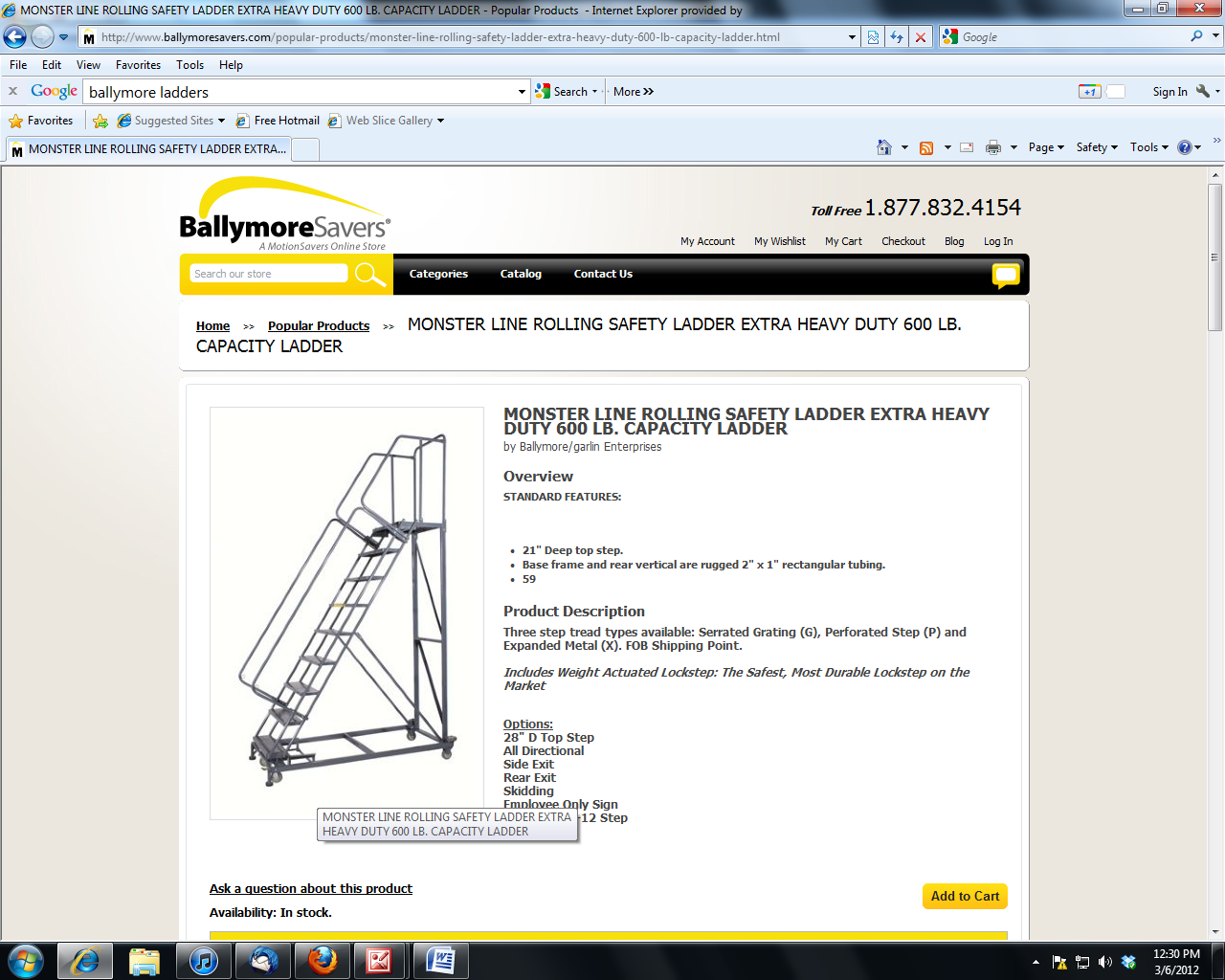 